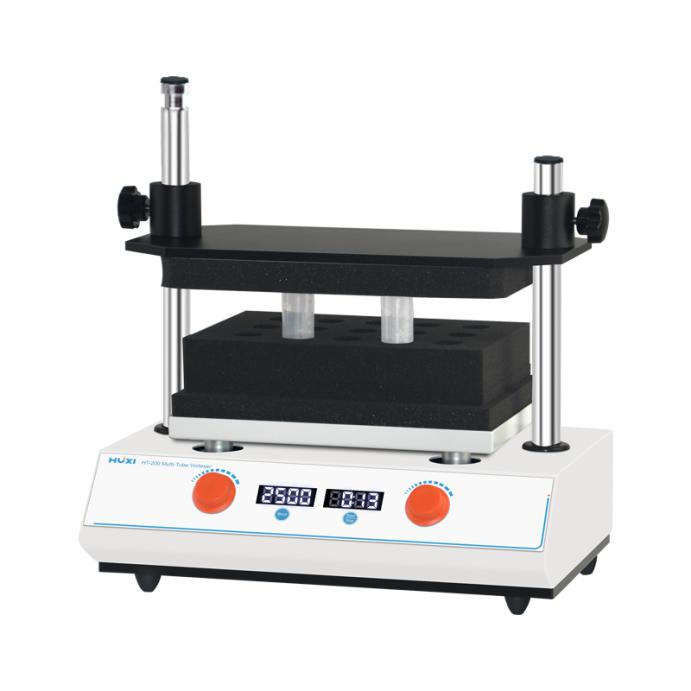 1、产品应用HT-200脉冲多管旋涡混匀仪采用微处理器控制，脉冲式的工作方式。每次缓冲过程都是一个加速过程，故HT-200适用于对混合强度要求更高的实验。独特的旋钮操作模式简单易用，通过更换不同的试管固定海绵，能够对各类常用试管进行混匀培养，最多一次可混合处理50个样品。主要适用于食品安全中农药残留、兽药残留、食品添加剂的检验以及药物分析、药物研发等科学领域，在处理大量平行样品时显示了无可比拟的优势，省时省力，自动化混合提高实验方法的重复性和被测样品的回收率。2、产品特点一键式旋钮操作模式，简单易用；1min~99h59min范围内任意设定时间，运行结束后自动发出提示音；多种海绵试管架可选，用途广泛；软启动，加速均匀，有效避免样品飞溅；直流无刷电机驱动，速度精确，长寿命，免保养；最多可以一次处理50个试验样品，让实验高效快捷；操作面板简洁，微处理量精确控制，LED实时显示速度和时间；人性化的程序设计，内置脉冲、连续、点动和定时四种操作模式3、技术参数4、可选试管架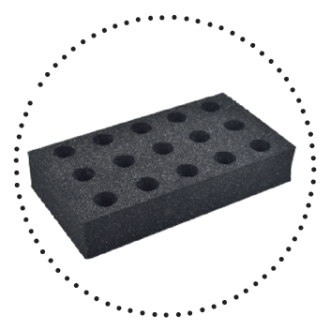 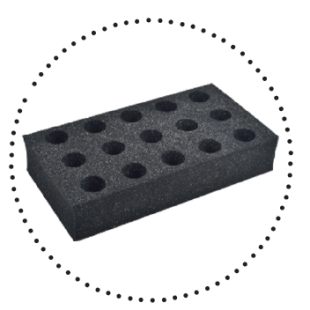 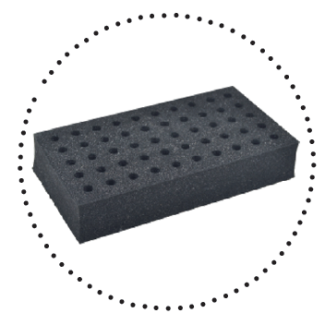 HT200-T26              HT200-T22                HT200-T18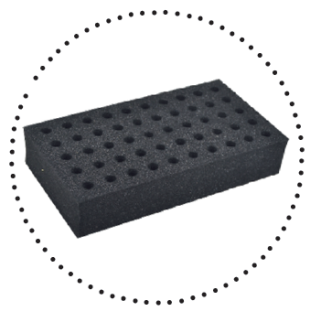 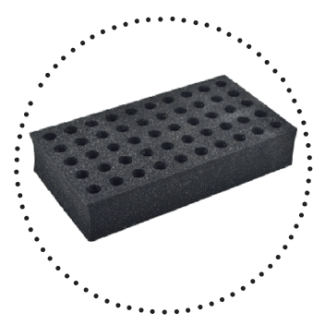 HT200-T14                 HT200-T9装箱清单型号HT-200货号1001004002转速100-2500rpm ±10rpm振幅4mm水平回转时间设置1min~99h59min样本容量可见下方可选试管架最大载重5.5kg输入功率70W外形尺寸410*276*432mm包装尺寸515*385*470mm净重20kg毛重23kg型号试管架规格试用试管规格（外径）HT200-T2215孔￠22适用范围22-25mm适用25ml试管HT200-T1450孔￠14适用范围14-17mm适用（15ml试管）HT200-T950孔￠9适用范围9~13mm适用（2ml-5ml试管）HT200-T1850孔￠18适用范围18~21mm适用20ml试管HT200-T26（标配）15孔￠26适用范围φ26-32mm适用（50ml试管）名称数量主机1台适配器1个电源线1根合格证（含保修卡）1份说明书1份